Allegato FDICHIARAZIONE DEI TITOLARI DI INCARICHI POLITICI SULLA SITUAZIONE PATRIMONIALE del coniuge non separato, figli e parenti entro il secondo gradoIl sottoscritto  GATTA Giacomo Diego , nella qualità di titolare dell’incarico politico di Consigliere Regionale  presso la Regione Puglia, giusto atto di proclamazione  emanato da Corte d’Appello di Bari il 02/07/2015,in esecuzione dei decreti legislativi n. 33/2013 e n. 97/2015 e ai sensi della legge n. 441/1982ATTESTA cheil coniuge DIVORZIATO			non acconsentei figli maggiorenni				non acconsentonoi parenti entro il secondo grado	             non acconsentonoalla pubblicazione dei dati relativi alla situazione patrimonialeper la figlia minorenne il sottoscritto, in qualità di esercente la potestà genitoriale , non acconsente		alla pubblicazione dei dati relativi alla situazione patrimoniale							IL/LA TITOLARE DELL’INCARICO POLITICO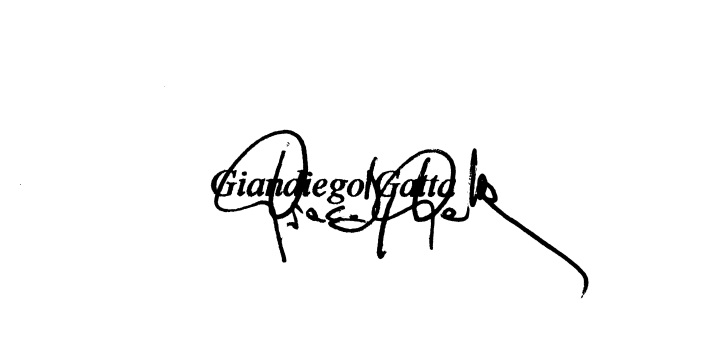 N.B.La dichiarazione è sottoscritta e trasmessa dal/dalla titolare dell’incarico politico a portale.istituzionale@innova.puglia.it con una delle seguenti modalità:sottoscrizione in forma analogica (su carta), allegando la copia fotostatica non autenticata di un documento di identità del dichiarante e inviata in formato pdf con posta elettronica non certificata;con firma digitale, se inviata utilizzando la posta elettronica certificata.